На № 24-Исх-3591 от 11.09.2018Заключение об оценке регулирующего воздействия проекта постановления Правительства Ханты-Мансийского автономного округа – Югры «О внесении изменений в приложение к постановлению Правительства Ханты-Мансийского автономного округа – Югры от 17 января 2014 года № 14-п «О Порядке организации и осуществления регионального государственного контроля (надзора) в области регулируемых государством цен (тарифов) на территории Ханты-Мансийского автономного округа – Югры» (далее – проект)Департамент экономического развития Ханты-Мансийского автономного округа – Югры (далее – уполномоченный орган, автономный округ) в соответствии с пунктом 2.2 Порядка проведения оценки регулирующего воздействия (далее – ОРВ) проектов нормативных правовых актов, подготовленных исполнительными органами государственной власти автономного округа, экспертизы и оценки фактического воздействия нормативных правовых актов автономного округа, затрагивающих вопросы осуществления предпринимательской 
и инвестиционной деятельности, утвержденного постановлением Правительства автономного округа от 30 августа 2013 года № 328-п 
(далее – Порядок), рассмотрев проект, пояснительную записку, свод предложений по результатам проведения публичных консультаций, сводный отчет об ОРВ проекта (далее – свод предложений, сводный отчет), подготовленные Региональной службой по тарифам автономного округа (далее – РСТ Югры, регулирующий орган), сообщает следующее.Проект направлен регулирующим органом для подготовки настоящего заключения впервые.Проект отнесен к средней степени регулирующего воздействия, поскольку в нем содержатся положения, изменяющие ранее установленные обязанности для субъектов предпринимательской деятельности.Информация об ОРВ проекта размещена на Портале для публичного обсуждения проектов и действующих нормативных актов органов власти http://regulation.admhmao.ru (далее – Портал) 14 августа 2018 года.РСТ Югры проведены публичные консультации по проекту в период с 14 по 28 августа 2018 года.По результатам проведенных публичных консультаций поступили отзывы: об отсутствии предложений и замечаний к проекту 
от обществ с ограниченной ответственностью «Нижневартовскдорсервис» (город Нижневартовск), «Международный аэропорт Когалым» 
(город Когалым), «Светловское коммунально-эксплуатационное управление» (Березовский район, поселок Светлый), «Технические системы» (город Сургут), «Концессионная коммунальная компания» (город Когалым), «Управление производственно-технологической комплектации» (город Когалым), «Газпром трансгаз Югорск» 
(город Югорск), «Ленафарм» (Сургутский район, поселок городского 
типа Федоровский), «Газпром переработка» (Филиал Завод 
по стабилизации конденсата имени В.С.Черномырдина, город Сургут), «Лорикс» (город Нижневартовск), «Центральная районная аптека» (Нефтеюганский район, поселок городского типа Пойковский), «Производственно-бытовое управление» (город Радужный), «Газпром трансгаз Сургут» (город Сургут), «Комплекс коммунальных платежей» (Кондинский район, поселок городского типа Кондинское), «Горводоканал» (город Когалым), акционерных обществ «Радужнинская аптека» (город Радужный), «ЮТЭК-Региональные сети» 
(город Ханты-Мансийск), «Горремстрой» (город Сургут), «Центральная аптека» (город Сургут), «Юганскводоканал» (город Нефтеюганск), «Свердловская пригородная компания» (город Екатеринбург), 
«Юграавиа» (город Ханты-Мансийск), «Кондаавиа» (Кондинский район, поселок городского типа Кондинское), «Самотлорнефтегаз» 
(город Нижневартовск), «Транснефть-Сибирь» (город Урай), «Авиакомпания «ЮТэйр» (город Ханты-Мансийск), «Фармация» 
(город Нефтеюганск), «Нижневартовскавиа» (город Нижневартовск), «Нижневартовская ГРЭС» (город Нижневартовск), «СПОПАТ» 
(город Сургут), «Нижневартовское пассажирское автотранспортное предприятие № 2» (город Нижневартовск), «Урайское автотранспортное предприятие» (город Урай), «Мегионгазсервис» (город Мегион), Пойковского муниципального унитарного предприятия «Управление тепловодоснабжения» (Нефтеюганский район, поселок городского 
типа Пойковский), муниципального унитарного предприятия «Управление городского хозяйства» (город Пыть-Ях), муниципального унитарного предприятия «Теплоснабжение» (город Нижневартовск), муниципального водоканализационного предприятия (город Ханты-Мансийск), муниципального унитарного предприятия «Радужныйтеплосеть» 
(город Радужный), Сургутского городского муниципального унитарного предприятия «Городские тепловые сети» (город Сургут), Лянторского городского муниципального унитарного предприятия «Управление тепловодоснабжения и водоотведения» (город Лянтор); индивидуального предпринимателя Гурьева Р.В. (город Мегион);от Уполномоченного по защите прав предпринимателей 
в автономном округе с замечаниями, согласно которым:1) в проекте отсутствует категория высокого (значительного) риска, которая предусматривает размещение соответствующей информации 
об объектах государственного контроля (надзора) на официальном сайте органа контроля;2) категория умеренного риска, предусмотренная в проекте дважды, вносит в структуру категорий риска неопределенность;от муниципального предприятия «ЖЭК-3» Ханты-Мансийского района (Ханты-Мансийский район, поселок Сибирский) с замечаниями, согласно которым:3) не понятен порядок отнесения деятельности юридических лиц 
и индивидуальных предпринимателей к умеренной категории риска.По результатам рассмотрения поступивших замечаний 
и предложений РСТ Югры направлены мотивированные ответы 
об отклонении замечания № 1 по причине необоснованности, несоответствия законодательству, а также об учете замечаний №№ 2-3. 
РСТ Югры урегулированы разногласия по проекту с участниками публичных консультаций (письма исх. № 01.13-Исх-859 от 6 сентября 
2018 года, № 2434 от 29 августа 2018 года).Проект разработан в соответствии с:Федеральным законом от 3 августа 2018 года № 316-ФЗ 
«О внесении изменений в Федеральный закон «О защите прав юридических лиц и индивидуальных предпринимателей 
при осуществлении государственного контроля (надзора) 
и муниципального контроля» и статью 19 Федерального закона 
«О лицензировании отдельных видов деятельности»;Федеральным законом от 23 апреля 2018 года № 110-ФЗ 
«О внесении изменений в Федеральный закон «О техническом осмотре транспортных средств и о внесении изменений в отдельные законодательные акты Российской Федерации».Проект одобрен на заседании Общественного совета при РСТ Югры (протокол от 28 августа 2018 года № 13).Проектом предлагается установить риск-ориентированный подход при осуществлении регионального государственного контроля (надзора) 
в области регулируемых государством цен (тарифов) на территории автономного округа.Уполномоченным органом проведен мониторинг нормативных правовых актов субъектов Российской Федерации по установлению критериев отнесения объектов регионального государственного контроля (надзора) в области регулируемых государством цен (тарифов) 
на территории автономного округа.В результате проведенного мониторинга установлено, 
что в автономном округе предлагается установить 3 категории риска (средний, умеренный и низкий), в Мурманской области установлено 
4 категории риска (высокий, значительный, средний и низкий), 
в Ямало-Ненецком автономном округе 3 категории риска (средний, умеренный и низкий). При этом предлагаемая периодичность проведения плановых проверок в автономном округе более предпочтительнее 
в сравнении с указанными субъектами Российской Федерации, поскольку проведение плановых проверок в автономном округе при самом высоком риске предлагается установить от 1 раза в 4 года, а при низком 
не проводить плановые проверки.Предлагаемое проектом правовое регулирование затрагивает интересы 886 юридических лиц, индивидуальных предпринимателей, осуществляющих регулируемые виды деятельности в автономном округе (источник данных: реестр хозяйствующих субъектов, в отношении которых РСТ Югры осуществляет государственное регулирование тарифов (цен) в автономном округе (rs.admhmao.ru)).По результатам рассмотрения представленных документов установлено, что при подготовке проекта процедуры, предусмотренные Порядком, соблюдены.На основе проведенной ОРВ проекта, с учетом информации, предоставленной регулирующим органом в сводном отчете, своде предложений и пояснительной записке к проекту, уполномоченным органом сделаны следующие выводы:предложенный проектом способ правового регулирования обоснован, поскольку предлагает установить риск-ориентированный подход при осуществлении регионального государственного контроля (надзора) в области регулируемых государством цен (тарифов) 
на территории автономного округа.в проекте отсутствуют положения, вводящие избыточные обязанности, запреты или ограничения для субъектов предпринимательской и инвестиционной деятельности, а также способствующие возникновению необоснованных расходов указанных субъектов и бюджета автономного округа. Исполнитель:Консультант отдела оценки регулирующего воздействия и экспертизы административных регламентовуправления государственного реформирования Коломоец Евгений Витальевич, тел. 35-03-10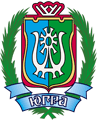 ДЕПАРТАМЕНТ ЭКОНОМИЧЕСКОГО РАЗВИТИЯХАНТЫ-МАНСИЙСКОГО АВТОНОМНОГО ОКРУГА – ЮГРЫ(ДЕПЭКОНОМИКИ ЮГРЫ)ул. Мира, д. 5, г. Ханты-Мансийск,Ханты-Мансийский автономный округ – Югра(Тюменская область), 628006,Телефон: (3467) 39-20-58Факс: (3467) 39-21-02E-mail: Econ@admhmao.ru[Номер документа][Дата документа]п/пНаименование нормативного правового актаСодержание правового регулирования аналогичной проблемыСодержание правового регулирования в предлагаемом проекте1.Постановление ПравительстваМурманской области от 11 апреля 2014 года № 186-ПП/6 «Об утверждении Порядка осуществления государственного контроля (надзора) в области регулируемых государством цен (тарифов) Комитетом по тарифному регулированию Мурманской области»Критерии отнесения объектов государственного контроля (надзора) к категориям риска, классу опасности:1. Высокий риск (плановая проверка проводится не чаще одного раза в год).Критерии: случаи привлечения субъектов контроля (надзора) в течение трех лет, предшествовавших году, в котором принимается решение об утверждении плана проверок, два раза и более к административной ответственности за нарушение тарифного законодательства.2. Значительный риск (плановая проверка проводится не чаще одного раза в два года).Критерии: случаи привлечения субъектов контроля (надзора) в течение года, предшествовавшего году, в котором принимается решение об утверждении плана проверок, к административной ответственности, а также поступление жалобы на действия субъекта контроля (надзора) на нарушение тарифного законодательства в течение трех лет до проведения плановой проверки.3. Средний риск (плановая проверка проводится не чаще одного раза в три года).Критерии: субъекты контроля (надзора), в отношении которых Комитетом по тарифному регулированию Мурманской области устанавливаются тарифы для неопределенного круга лиц, в том числе для населения Мурманской области, и (или) участвующие в формировании тарифов для указанных категорий.4. Низкий риск (плановые проверки не проводятся).Критерии: отсутствие признаков классов опасности.Критериями отнесения деятельности юридических лиц и индивидуальных предпринимателей к определенной категории риска при осуществлении регионального государственного контроля (надзора) в области регулируемых государством цен (тарифов) являются:1. Средний риск – юридические лица и индивидуальные предприниматели, осуществляющие деятельность в области регулируемых государством цен (тарифов), при наличии вступившего в законную силу в течение последних 3 лет на дату принятия решения об отнесении деятельности юридического лица или индивидуального предпринимателя к категории риска постановления о назначении административного наказания юридическому лицу, его должностным лицам или индивидуальному предпринимателю за совершение административного правонарушения, предусмотренного частью 10 статьи 9.16, статьями 14.6, 17.7, частью 1 статьи 19.4, 19.4.1, 19.5, 19.7, 19.7.1, 19.8.1, частью 1 статьи 20.25 Кодекса Российской Федерации об административных правонарушениях.2. Умеренный риск:юридические лица и индивидуальные предприниматели, осуществляющие деятельность в области регулируемых государством цен (тарифов), у которых в течение последних 5 лет при проведении плановой или внеплановой проверки были выявлены нарушения обязательных требований в области регулируемых государством цен (тарифов), не связанные с привлечением к административной ответственности, а также юридические лица и индивидуальные предприниматели, в отношении которых не проводились мероприятия по контролю;деятельность юридических лиц и индивидуальных предпринимателей в области регулируемых государством цен (тарифов) при отсутствии установленных обстоятельств.3. Низкий риск – юридические лица и индивидуальные предприниматели, осуществляющие деятельность в области регулируемых государством цен (тарифов), которым не присвоены определенные категории риска.Проведение плановых проверок в отношении юридических лиц и индивидуальных предпринимателей в зависимости от присвоенной категории риска осуществляется со следующей периодичностью:для категории среднего риска - один раз в 4 года;для категории умеренного риска – один раз в 5 лет;для категории низкого риска – плановые проверки не проводятся.2.Постановление Правительства Ямало-Ненецкого автономного округа от 14 октября 2013 года № 845-П «Об утверждении Порядка осуществления регионального государственного контроля (надзора) в области регулируемых государством цен (тарифов)»Критерии отнесения деятельности юридических лиц и индивидуальных предпринимателей к определенной категории риска при организации и осуществлении регионального государственного контроля (надзора) в области регулируемых государством цен (тарифов, надбавок), в том числе государственного контроля за соблюдением предельных размеров платы за проведение технического осмотра транспортных средств на территории Ямало-Ненецкого автономного округа:Виды деятельности:1. Производство и продажа электрической и тепловой энергии;услуги по передаче электрической и тепловой энергии;водоснабжение и водоотведение с использованием централизованных систем, систем коммунальной инфраструктуры; обращение с твердыми коммунальными отходами:– категория среднего риска;– категория умеренного риска;– категория низкого риска.2. Иные регулируемые виды деятельности на основании федеральных законов и нормативных правовых актов Правительства Российской Федерации, подлежащие региональному государственному контролю (надзору)– категория среднего риска;– категория умеренного риска;– категория низкого риска.Периодичность проведения плановых проверок юридических лиц и индивидуальных предпринимателей в зависимости от присвоенной их деятельности категории риска:для категории среднего риска – не чаще чем один раз в год;для категории умеренного риска – не чаще чем один раз в три года;для категории низкого риска плановые проверки не проводятся.Критериями отнесения деятельности юридических лиц и индивидуальных предпринимателей к определенной категории риска при осуществлении регионального государственного контроля (надзора) в области регулируемых государством цен (тарифов) являются:1. Средний риск – юридические лица и индивидуальные предприниматели, осуществляющие деятельность в области регулируемых государством цен (тарифов), при наличии вступившего в законную силу в течение последних 3 лет на дату принятия решения об отнесении деятельности юридического лица или индивидуального предпринимателя к категории риска постановления о назначении административного наказания юридическому лицу, его должностным лицам или индивидуальному предпринимателю за совершение административного правонарушения, предусмотренного частью 10 статьи 9.16, статьями 14.6, 17.7, частью 1 статьи 19.4, 19.4.1, 19.5, 19.7, 19.7.1, 19.8.1, частью 1 статьи 20.25 Кодекса Российской Федерации об административных правонарушениях.2. Умеренный риск:юридические лица и индивидуальные предприниматели, осуществляющие деятельность в области регулируемых государством цен (тарифов), у которых в течение последних 5 лет при проведении плановой или внеплановой проверки были выявлены нарушения обязательных требований в области регулируемых государством цен (тарифов), не связанные с привлечением к административной ответственности, а также юридические лица и индивидуальные предприниматели, в отношении которых не проводились мероприятия по контролю;деятельность юридических лиц и индивидуальных предпринимателей в области регулируемых государством цен (тарифов) при отсутствии установленных обстоятельств.3. Низкий риск – юридические лица и индивидуальные предприниматели, осуществляющие деятельность в области регулируемых государством цен (тарифов), которым не присвоены определенные категории риска.Проведение плановых проверок в отношении юридических лиц и индивидуальных предпринимателей в зависимости от присвоенной категории риска осуществляется со следующей периодичностью:для категории среднего риска - один раз в 4 года;для категории умеренного риска – один раз в 5 лет;для категории низкого риска – плановые проверки не проводятся.Заместитель директора Департамента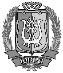 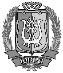 ДОКУМЕНТ ПОДПИСАНЭЛЕКТРОННОЙ ПОДПИСЬЮСертификат  [Номер сертификата 1]Владелец [Владелец сертификата 1]Действителен с [ДатаС 1] по [ДатаПо 1]Л.И.Шанаурина